РЕКОМЕНДАЦІЇ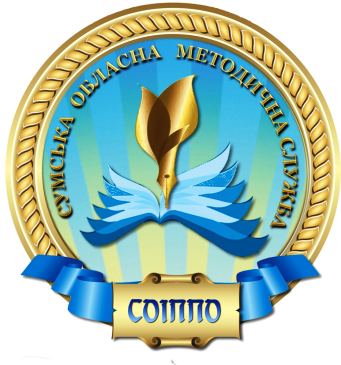 учасникам обласного онлайн-семінару«Формування соціокультурної компетентності учнів на уроках іноземної мови»У глобалізованому світі постійно зростає важливість розуміння іноземних мов і здатності спілкування ними, оскільки мови збагачують суспільство й особистість, сприяють взаєморозумінню, економічному та культурному розвитку. За Державним стандартом базової загальної середньої освіти однією з ключових компетентностей є спілкування іноземними мовами, що передбачає готовність здобувачів освіти до міжкультурного діалогу, дотримання культури спілкування, прийнятої в сучасному суспільстві, повага до культурних та особистісних відмінностей співрозмовників, толерантність до представників іншого народу, культури, звичаїв і способу життя, а також розуміння потреби популяризації України у світі засобами іноземної        мови [2].Нагадуємо, що основною метою шкільної іншомовної освіти в Україні є формування в учнів комунікативної компетентності, одним із елементів якої є соціокультурна компетентність [4].Соціокультурна компетентність – це знання культурних особливостей носіїв мови, їхніх звичок, традицій, норм поведінки й етикету та вміння розуміти комунікативну поведінку носіїв іноземної мови й адекватно використовувати набуті знання у процесі спілкування, залишаючись при цьому носієм іншої культури [5].Формування соціокультурної компетентності виявляється надзвичайно важливим і, водночас, нелегким завданням за умови відсутності мовного середовища.Соціокультурна компетентність поділяється на країнознавчу та лінгвокраїнознавчу складові.Країнознавча компетентність – знання про культуру країни, її історію, географію, економіку, державний устрій, традиції [6].Лінгвокраїнознавча компетенція передбачає володіння учнями особливостями мовленнєвої та немовленнєвої поведінки носіїв мови в певних ситуаціях спілкування. Тобто в учнів повинна сформуватись цілісна система уявлень про національні культурні особливості країни [6].Звертаємо увагу, що зміст соціокультурної компетентності може бути представлений у вигляді чотирьох складників:а)	соціокультурні знання (відомості про країну, мова якої вивчається; духовні цінності та культурні традиції; особливості національного менталітету);б)	досвід спілкування (вибір стилю спілкування, правильне трактування явищ іншомовної культури);в)	особистісне ставлення до фактів іншомовної культури (у тому числі здатність вирішувати соціокультурні конфлікти в спілкуванні);г)	володіння способами використання мови (правильне використання соціально маркованих мовних одиниць у різних сферах міжкультурного спілкування, розуміння подібності і розбіжностей між соціокультурними явищами рідної та іншомовної культур) [1].Формування соціокультурної компетентності має певні особливості на кожному етапі навчання. Навчальними програмами з іноземної мови передбачено втілення країнознавчого аспекту на основі реалізації внутрішньопредметних зв’язків і дидактичного принципу наступності.За Концепцією нової української школи реалізується принцип дитиноцентризму, за яким у центрі уваги знаходиться учень, його унікальні особливості та неповторний внутрішній світ [3]. Виходячи з цього, учитель має обрати методи і форми організації освітньої діяльності учнів, які оптимально відповідають поставленій меті розвитку особистості.Міжнародний та вітчизняний педагогічний досвід переконано доводять, що репродуктивний рівень завдань не призводить до високого рівня засвоєння матеріалу. Тому, завдання вчителя – творчо підходити до пошуку навчальних матеріалів соціокультурного характеру, щоб учень міг використати їх цілеспрямовано, аналізуючи культурні проблемні ситуації через створення соціальних портретів та проєктів, через спілкування та обговорення їх на уроці. Пропонуємо спрямовувати спільну діяльність учителя та учнів на пошук інформації в Internet, самостійну роботу зі словниками, довідниками, газетами, проведення аналогій між поняттями, роботу з автентичними текстами, збір інформації та її опрацювання, проєктну роботу, рольові ігри, пошук найкращої ідеї в результаті мозкової атаки, науково-дослідницькі роботи, використання відеокурсів. Одним із чинників формування соціокультурної компетентності є застосування таких освітніх технологій як технологія критичного мислення, проєктна діяльність, інтерактивне навчання, ігрові технології, кейс-метод. Вони сприяють розвитку інтересу до іншомовного спілкування.Рекомендуємо застосовувати у роботі, з метою формування соціокультурної компетентності, такі методи і прийоми: метод проєктів, який забезпечує ефективність навчання та його практичну спрямованість. Теми проєктних робіт повинні передбачати соціокультурні та культурологічні дослідження. Під час виконання проєктних робіт здобувачі освіти збирають, систематизують та узагальнюють вихідний матеріал; інтерактивні методи, які створюють умови для активної спільної навчальної діяльності учнів у різних навчальних ситуаціях. Інтерактивна взаємодія учнів у парах або групах забезпечує практичне використання мови у ситуаціях, що імітують реальність; метод рольового спілкування (забезпечує успішну взаємодію у різних мовленнєвих ситуаціях); метод порівняння, він дозволяє порівнювати факти рідної культури та культури кураїни, мова якої вивчається. Пропонуємо використовувати мультиплікацію, як один із ефективних засобів розвитку соціокультурної компетентності у молодших школярів. Акцентуємо увагу на тому, що успішною запорукою формування соціокультурної компетентності є залучення учнів до позанавчальної роботи. Важливо і необхідно сприяти їх участі у різних міжнародних проєктах, мовних таборах, конкурсах («Puzzle», «Гринвіч», «Flex»), олімпіадах,  дослідженнях, написанні пошукових, науково-дослідницьких робіт для участі у конкурсі-захисті Малої академії наук. У процесі формування соціокультурної компетентності учнів закладів загальної середньої освіти рекомендуємо застосовувати інформаційні технології: навчальні комп’ютерні та мультимедійні програми, дистанційні технології у навчанні іноземних мов, презентації, ресурси всесвітньої мережі Інтернет.На сьогодні, особливо в умовах дистанційного навчання, з’являються нові застосунки, програми, онлайн курси з іноземних мов, які значно розширюють можливості вчителів та учнів. Швидкий доступ до інтернет-ресурсів: блогів, подкастів, електронних іншомовних видань, надає можливість здобувачам освіти оволодіти різноманітною інформацією про англомовні країни, а також дозволяє виконувати вправи в онлайн-режимі. З метою ефективного формування соціокультурної компетентності у здобувачів освіти доцільно проводити онлайн-конференції з носіями мови, це створює сприятливе підґрунтя для самоосвіти учнів та підвищення їх мотивації у вивченні англійської мови. Комп’ютерні програми «Skype», «Zoom», «Google Meet» допомагають «зануритися» у справжнє середовище іноземного спілкування без особливих витрат на квиток до іншої країни.Отже, підвищення рівня сформованості іншомовної соціокультурної компетентності учнів можливе за умови ефективної співпраці учителя та учнів.Список використаних та рекомендованих джерелБирюк О.В.Формування соціокультурної компетенції майбутніх учителів засобами англомовних публіцистичних текстів // Вісник ЖДПУ. – Житомир: Вид. центр ЖДПУ, 2003. – Вип. 12. – С. 157-159.Державний стандарт базової загальної середньої освіти. URL: https://bit.ly/3BQaskxКонцепція нової української школи. URL: https://bit.ly/3n2var1Навчальні програми з іноземних мов для загальноосвітніх навчальних закладів і спеціалізованих шкіл із поглибленим вивченням іноземних мов 5 – 9 класи. URL: https://bit.ly/3B1CwjL Першукова О. О. На шляху до міжкультурної свідомості // Іноземні мови. – 2016. – № 5. – 60 с.  Редько В. Г. Компетентнісно орієнтоване навчання іноземних мов учнів початкової школи: лінгводидактичний аспект / В. Г. Редько // Проблеми сучасного підручника : зб. наук. праць / [ред. кол. ; голов.                                          ред. – О. М. Топузов]. – К. : Педагогічна думка, 2017. – Вип. 18. – С. 178–191.Методист іноземних мов навчально-методичного відділу координації освітньої діяльності та професійного розвитку КЗ СОІППО                                        М.П. Леоненко